ЧЕРКАСЬКА ОБЛАСНА РАДАГОЛОВАР О З П О Р Я Д Ж Е Н Н Я12.07.2022                                                                                       № 167-рПро звільнення виконуючоїобов’язки директора СУЩЕНКО Л.М.Відповідно до статті 55 Закону України «Про місцеве самоврядування
в Україні», підпункту 3 пункту 3 рішення обласної ради від 16.12.2016 
№ 10-18/VIІ «Про управління суб’єктами та об’єктами спільної власності територіальних громад сіл, селищ, міст Черкаської області» (із змінами), враховуючи розпорядження голови обласної ради від 11.11.2021 № 477-р 
«Про призначення виконуючої обов’язки директора СУЩЕНКО Л.М.»:1. ЗВІЛЬНИТИ 12.07.2022 виконуючу обов’язки директора обласного комунального підприємства «Готельний комплекс «Дніпро» Черкаської обласної ради  СУЩЕНКО Людмилу Миколаївну, у зв’язку із закінченням строку трудового договору, пункт 2 частини першої статті 36 Кодексу законів про працю України.2. Головному бухгалтеру обласного комунального підприємства «Готельний комплекс «Дніпро» Черкаської обласної ради  вчинити заходи, передбачені чинним законодавством, пов’язані зі звільненням Сущенко Л.М.   3. Контроль за виконанням розпорядження покласти на заступника голови обласної ради ДОМАНСЬКОГО В.М. і управління юридичного забезпечення та роботи з персоналом виконавчого апарату обласної ради.Голова									А. ПІДГОРНИЙ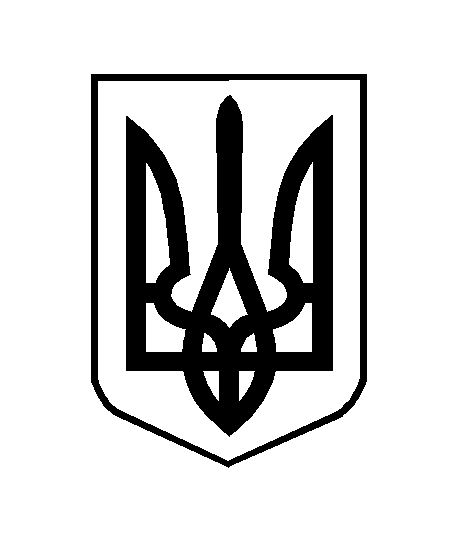 